Person Specification | Specialist TA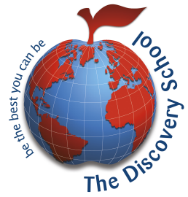 Essential Desirable QualificationsLevel 3/4 Teaching Assistant qualification or equivalent experience in supporting children with additional needs.Good grade GCSE (or equivalent) in English and MathsExperience, skills and CDPUnderstanding of language impairments and the effective strategies in supporting children with these difficulties.Understanding of Down Syndrome and the effective strategies in supporting children with these difficulties.Experience in running interventions with individuals or groups of children.Knowledge of policies and procedures relating to child protection, health, safety, security, equal opportunities and confidentialityAbility to work with Provision Plans for children with to effectively co-ordinate the provision for an individual child (in collaboration with the SENCo)An dedication for continuous professional development of sign languageExperience working directly with children with Down Syndrome, implementing effective strategies and interventions.Experience in working with outside professionals.An ability to use sign language (Sign along / Makaton / BSL)Professional attributesA desire to secure the best possible outcomes for children with additional needs.Excellent interpersonal skills and ability to relate to both children and adults.  Ability to build close professional relationships with the children and families with whom you work.Resilience, tenacity, care and patience.Positive, solution-focused and flexible approach.Ability to be strong, firm and consistent in management of the child’s needs.Good standard of written and spoken English.Competency in ICT